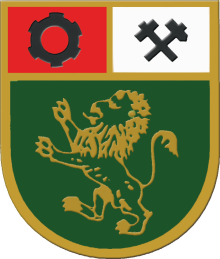 До „ЙОГИ 5“ ЕООДград  Казанлък - 6100ул. „Райна Княгиня“ № 9телефон: 043/65335e-mail: galin.rachev@gmail.com П О К А Н А ЗА УЧАСТИЕ В ПРОЦЕДУРА НА ДОГОВАРЯНЕ БЕЗ ПРЕДВАРИТЕЛНО ОБЯВЛЕНИЕ ЗА ВЪЗЛАГАНЕ НА ОБЩЕСТВЕНА ПОРЪЧКА С ПРЕДМЕТ:„ЕЖЕДНЕВНО ПРИГОТВЯНЕ И ДОСТАВКА НА ХРАНА /КЕТЪРИНГ/ ЗА НУЖДИТЕ НА ДЦДВХУ „ДЪГА“, ДЦВХУ „СВ. СВ. КОЗМА И ДАМЯН“ И ПРОЕКТ „ОБЩЕСТВЕНА ТРАПЕЗАРИЯ“ по три самостоятелно обособени позиции:І-ва обособена позиция: Ежедневно приготвяне и доставка на храна /кетъринг/ за нуждите на ДЦДВХУ „Дъга“;ІІ-ра обособена позиция: Ежедневно приготвяне и доставка на храна /кетъринг/ за нуждите на ДЦВХУ "Св. св. Козма и Дамян";ІІІ-та обособена позиция: Ежедневно приготвяне и доставка на храна /кетъринг/ за нуждите на проект "Обществена трапезария".ВЪЗЛОЖИТЕЛ:Община Панагюрищегр. Панагюрище, пл. „20-ти април“ № 13представлявана от Никола Иванов Белишки -Кмет на Община ПанагюрищеУВАЖАЕМИ ДАМИ И ГОСПОДА,На основание чл. 79, ал.1, т.1 от ЗОП и във връзка с Решение № 28 от 11.08.2016 г. на Кмета на Община Панагюрище за откриване на „процедура на договаряне без предварително обявление“ за възлагане на обществена поръчка, Ви отправям покана за участие в договаряне при следните условия:Предмет на поръчката: „ЕЖЕДНЕВНО ПРИГОТВЯНЕ И ДОСТАВКА НА ХРАНА /КЕТЪРИНГ/ ЗА НУЖДИТЕ НА ДЦДВХУ „ДЪГА“, ДЦВХУ „СВ. СВ. КОЗМА И ДАМЯН“ И ПРОЕКТ „ОБЩЕСТВЕНА ТРАПЕЗАРИЯ“ І-ва обособена позиция: Ежедневно приготвяне и доставка на храна /кетъринг/ за нуждите на ДЦДВХУ „Дъга“;ІІ-ра обособена позиция: Ежедневно приготвяне и доставка на храна /кетъринг/ за нуждите на ДЦВХУ "Св. св. Козма и Дамян";ІІІ-та обособена позиция: Ежедневно приготвяне и доставка на храна /кетъринг/ за нуждите на проект "Обществена трапезария".ЧАСТ ІПредмет на поръчката, включително количество и/или обем и описание на обособените позицииПредмет на поръчката е предоставянето на услугата кетъринг - ежедневно приготвяне и доставка на храна за лица от различни възрастови групи, ползващи социалните услуги на територията на Община Панагюрище: ДЦДВХУ „Дъга“, ДЦВХУ "Св. св. Козма и Дамян" и проект "Обществена трапезария" по 3 /три/ самостоятелно обособени позиции:І-ва обособена позиция: Ежедневно приготвяне и доставка на храна /кетъринг/ за нуждите на ДЦДВХУ „Дъга“;ІІ-ра обособена позиция: Ежедневно приготвяне и доставка на храна /кетъринг/ за нуждите на ДЦВХУ "Св. св. Козма и Дамян";ІІІ-та обособена позиция: Ежедневно приготвяне и доставка на храна /кетъринг/ за нуждите на проект "Обществена трапезария".Количествата на заявената готова храна могат да бъдат променяни в зависимост от потребностите на възложителя. Възложителят запазва правото си да намалява/увеличава и връща доставеното количество готова храна при непредвидени обстоятелства /грипни епидемии, принудителни ваканции и др./Прогнозната стойност на поръчката е 77 000 /седемдесет и седем хиляди/ лева без включено ДДС ил 92 400 /деветдесет и две хиляди и четиристотин/ лева, с включено ДДС. Посочената стойност е лимитна.  І-ва обособена позиция: Ежедневно приготвяне и доставка на храна /кетъринг/ за нуждите на ДЦДВХУ „Дъга“. Прогнозна стойност 27 000 /двадесет и седем хиляди/ лева без включено ДДС или 32 400 /тридесет и две хиляди и четиристотин/ лева, с включено ДДС; ІІ-ра обособена позиция: Ежедневно приготвяне и доставка на храна /кетъринг/ за нуждите на ДЦВХУ "Св. св. Козма и Дамян" Прогнозна стойност 17 000 /седемнадесет хиляди/ лева, без включено ДДС или 20 400 /двадесет хиляди и четиристотин/ лева, с включено ДДС; ІІІ-та обособена позиция: Ежедневно приготвяне и доставка на храна /кетъринг/ за нуждите на проект "Обществена трапезария". Прогнозна стойност 33 000 /тридесет и три хиляди/ лева, без включено ДДС или 39 600 /тридесет и девет хиляди и шестотин/ лева, с включено ДДС;ЧАСТ ІІТЕХНИЧЕСКА СПЕЦИФИКАЦИЯ И ИЗИСКВАНИЯ НА ВЪЗЛОЖИТЕЛЯ ЗА ИЗПЪЛНЕНИЕ НА ПОРЪЧКАТАВъзложителят отправя настоящата покана до всяко едно от избраните лица за  една, за няколко или за всички обособени позиции.От услугата ще се възползват следните социални услуги с приблизителен капацитет от различни възрастови групи:Изисквания за изпълнение предмета на поръчката:Изпълнителят трябва да извършва доставката на приготвената храна по местонахождение на посочените обекти, ползватели по договора, в индивидуални опаковки за еднократна употреба и с транспортни средства, отговарящи на приложимите нормативни изисквания за транспортиране на храни.  В случаите, когато съгласно заявеното от възложителя меню следва да се достави топла храна/ястие, то температурата на съответното ястие към момента на доставката трябва да е не по-ниска от нормативните изисквания.Всеки вид ястие, доставяно от изпълнителя, трябва да бъде придружено от сертификат и/или друг еквивалентен документ, указващ произхода, качеството, срока на годност на ястието и условията за неговото съхранение. При всяка доставка изпълнителят представя информация за количеството вложени продукти за приготвянето на храната, която се отразява в Книга за входящ контрол. Изпълнителят предоставя и ежедневни калкулационни ведомости. При доставката на хляб и други хранителни продукти, които не са били допълнително обработени от изпълнителя, следва да се представят сертификати за произход, качество, срок на годност и условия за съхранение, издадени от техния производител. При всяка доставка изпълнителят представя на възложителя приемо-предавателен документ и документ, в който се описват видът и количеството на всяко приготвено ястие. Отговорно длъжностно лице от социалната услуга приема доставката чрез подписване на приемо-предавателния документ, само след като се увери, че приготвената и доставена от изпълнителя храна отговаря по вид и количество на подадената заявка, както и че е придружена от необходимите документи за качество и произход. В тази връзка отговорните длъжностни лица от посочените обекти имат право да преброят и/или претеглят доставената храна. Въз основа на двустранно подписаните и подпечатани приемо- предавателни документи за извършената услуга, изпълнителят издава фактури за месечната стойност на приготвената и доставена храна.Храната трябва да се приготвя в обект, притежаващ Удостоверение за регистрация по чл. 12 от Закона за храните, издадено от съответния контролен орган на името на участника, за правото в обекта да се извършва дейността, предмет на настоящата поръчка (кетъринг). Приготвянето и доставката на храната следва да се извършва при спазване на изискванията на Закона за храните и свързаните с него подзаконови нормативни актове, Закона за здравето, Наредба № 5/25.05.2006 г. за хигиената на храните, Наредба № 9/21.03.2005 г. за условията и реда за създаване и поддържане на публичен регистър на обектите с обществено предназначение, Наредба № 16 за хигиенните и ветеринарно-санитарни изисквания за съхраняване на особено бързо развалящи се продукти, Наредба № 23/19.07.2005 г. на МЗ за физиологичните норми за хранене на населението, Наредба №6/10.08.2011 г. на МЗ за здравословно хранене на децата на възраст от 3 до 7 години в детски заведения, Наредба №9/16.09.2011 г. на МЗХ за специфичните изисквания към безопасността и качеството на храните, предлагани в детските заведения, училищните столове и обектите за търговия на дребно на територията на училищата и на детските заведения, както и към храни, предлагани при организирани мероприятия на деца и ученици, както и всички други приложими нормативни изисквания, действащи в Република България. На посочените изисквания трябва да отговарят и всички вложени при приготвянето на храната продукти. Храната трябва да бъде приготвена в деня, в който ще се доставя и следва да бъде приготвена в съответствие с одобрено от ръководителя на съответната  услуга седмично меню, което ще се подава на изпълнителя не по-късно от последния работен ден на предходната седмица. Седмичното меню ще се изготвя в съответствие с посочените в ценовото предложение дневни менюта като във всеки конкретен ден ще могат да бъдат включени до два различни вида дневни менюта, от които да се заявяват съответни бройки. При необходимост от преминаване на диетичен режим на хранене или установяване на алергия към храни ръководителите на посочените обекти предварително и в писмен вид предоставят информация за изискванията, на които трябва да отговаря приготвяната храна.Заявка за броя и вида на дневните менюта, ще бъде предавана на изпълнителя в деня, предхождащ деня доставката. Броят на заявените дневни менюта ще зависи от броя присъстващи за деня лица.Доставката на приготвената храна ще се извършва по следния график:от 07:00 до 07:30 часа следва да бъде доставяна закуската и подкрепителната закуска за ДЦДВХУ „Дъга“;от 11:00 до 12:00 часа следва да бъде доставян обяда и за трите социални услуги, като за ДЦДВХУ „Дъга“ и следобедната закуска.	Графикът ще може да бъде променян по взаимно съгласие между изпълнителя и възложителя по договора.Разработени са общо:за ДЦДВХУ „Дъга“ - 18 седмични менюта за І-ва възрастова група, 18 седмични менюта за ІІ възрастова група, 18 седмични менюта за възрастни хора с увреждания и 3 седмични менюта за ІІ-ра възрастова група потребители на безглутенова и безказеинова диета;за ДЦВХУ „Св. св. Козма и Дамян“ - 60 примерни общи дневни менюта и 60 примерни менюта за диабетици; за обществена трапезария - 60 примерни общи дневни менюта;По изброените менюта ще се изготвя седмично меню, за което следва да бъдат оферирани единични цени за четирикратен режим на хранене за потребителите на ДЦДВХУ „Дъга“, тристепенно меню за услугата ДЦВХУ „Св. св. Козма и Дамян“ и двустепенно обедно меню за проект „Обществена трапезария“. Менютата са представени в табличен вид като приложения към настоящата покана.3.8. Ценови изисквания на Възложителя:- За ДЦДВХУ „Дъга“ средната цена на дневно меню с четирикратен режим на хранене в индивидуални еднократни опаковки и хляб, представляваща средноаритметична стойност от сбора на всички, предложени единични цени не може да надвишава сумата от 4,15 лева на ден за І-ва и ІІ-ра възрастова група и 4,50 за възрастни хора с увреждания;- За ДЦВХУ „Св. св. Козма и Дамян“ средната цена на дневно обедно тристепенно меню в индивидуални еднократни опаковки и хляб, представляваща средноаритметична стойност от сбора на всички, предложени единични цени не може да надвишава сумата от 3,60 лева на ден;- За проект „Обществена трапезария“ средната цена на дневно обедно двустепенно меню и хляб, представляваща средноаритметична стойност от сбора на всички, предложени единични цени не може да надвишава сумата от 2,30 лева на ден;4. Срок на валидност на офертата.Срокът за валидност на офертата е 90 дни и започва да тече от датата, определена за краен срок за получаване на оферти.	5. Срок за подаване на офертата: 18.08.2016 г., 17:00 часа.ЧАСТ ІIIКРИТЕРИЙ ЗА ВЪЗЛАГАНЕ НА ПОРЪЧКАТА	Критерият за възлагане на договор е „най-ниска цена“.ЧАСТ IVМЯСТО И ДАТА ЗА ПРОВЕЖДАНЕ НА ПРЕГОВОРИТЕ	Възложителят определя място и дата за провеждане на преговорите с избраните кандидати, както следва:	За І-ва обособена позиция: Заседателната зала на Община Панагюрище, 19 август 2016 година, начален час – 10:00 часа;	За ІІ-ра обособена позиция: Заседателната зала на Община Панагюрище, 19 август 2016 година, начален час – 10:30 часа;	За ІІІ-та обособена позиция: Заседателната зала на Община Панагюрище, 19 август 2016 година, начален час - 11:00 часа.ЧАСТ VДРУГИ ИЗИСКВАНИЯУчастниците в процедурата следва да отговарят на изискванията на чл.54, ал.1, т.1,т. 2, т.3, т. 4, т.5, т.6 и т.7 от ЗОП и чл.55, ал.1, т.1 и  т.4  от ЗОП чрез представяне на Единен европейски документ за обществени поръчки  (ЕЕДОП).Забележка: Основанията по чл.54, ал.1, т.1, т.2 и т. 7 от ЗОП се отнасят за: а/. лицата, които представляват участника или кандидата; б/. лицата, които са членове на управителни и надзорни органи на участника или кандидата; в/. други лица със статут, който им позволява да влияят пряко върху дейността на предприятието по начин, еквивалентен на този, валиден за представляващите го лица, членовете на управителните или надзорните органи.Когато изискванията по чл. 54, ал. 1, т. 1, 2 и 7 от ЗОП се отнасят за повече от едно лице, всички лица подписват един и същ ЕЕДОП. Когато е налице необходимост от защита на личните данни или при различие в обстоятелствата, свързани с личното състояние, информацията относно изискванията по чл. 54, ал. 1, т. 1, 2 и 7 от ЗОП се попълва в отделен ЕЕДОП за всяко лице или за някои от лицата. В последната хипотеза - при подаване на повече от един ЕЕДОП, обстоятелствата, свързани с критериите за подбор, се съдържат само в ЕЕДОП, подписан от лице, което може самостоятелно да представлява съответния стопански субект.Участникът следва да предостави (декларира) в част III., буква „Г“ от Единния европейски документ за обществени поръчки  (ЕЕДОП) липсата на основания по чл. 3, т. 8 от Закона за икономическите и финансовите отношения с дружествата, регистрирани в юрисдикции с преференциален данъчен режим, свързаните с тях лица и техните действителни собственици.Преговарящият следва да представи документ за упълномощаване, когато лицето, което преговаря, не е законният представител на участник; Лицата, участващи в преговорите, представят Декларация за съгласие с клаузите на приложения проект на договор; Лицата, участващи в преговорите, представят Декларация, че при изготвяне на цените са спазени задълженията, свързани с данъци и осигуровки, опазване на околната среда, закрила на заетостта и условията на труд;Лицата, участващи в преговорите, представят документи за доказване на предприети мерки за надеждност, когато е приложимо.ЧАСТ VIПРИЛОЖЕНИЯЕдинен европейски документ за обществена поръчка (ЕЕДОП) – Приложение № 1;Техническо предложение - Приложение №2Предложение с ценови параметри по всяка обособена позиция – 3 бр.: Предложение с ценови параметри за ДЦДВХУ „Дъга“ – Приложение № 3.1.; ДЦВХУ „Св. св. Козма и Дамян“ – Приложение № 3.2; Проект „Обществена трапезария“ - Приложение № 3.3.Декларация за съгласие с клаузите на приложения проект на договор – Приложение № 4;Декларация, че при изготвяне на цените са спазени задълженията, свързани с данъци и осигуровки, опазване на околната среда, закрила на заетостта и условията на труд – Приложение № 5;Декларация за срока на валидност на офертата - Приложение № 6;Проект на договор – Приложение № 7.НИКОЛА ИВАНОВ БЕЛИШКИКмет на Община Панагюрище №Социална услугаКапацитет(брой хранещи се на ден)Наименование и адрес за кореспонденция на социалната услуга:Местонахождение на обектите, до които се доставя храната:1.Дневен център за деца и възрастни хора с увреждания „Дъга“, гр. Панагюрище, ул. „Кръстьо Чолаков“ №32; тел: 0888/703 114; лице за контакт: Ирина Коприщенова - домакинРазливно помещение - ул. „Кръстьо Чолаков“ №32, в сградата на Дневен център за деца и възрастни хора с увреждания „Дъга“242.Дневен център за възрастни хора с увреждания „Св. св. Козма и Дамян“ гр. Панагюрище„ ул. „Кръстьо Чолаков“ №32, GSM:0882354300, e-mail: dcvhu_pan@abv.bg лице за контакт – Ирина Коприщенова - домакинул. „Кръстьо Чолаков” №32, Дневен център за възрастни хора с увреждания „Св. св. Козма и Дамян“203.Проект „Обществена трапезария“ гр. Панагюрище, „ пл. „20-ти април“ №13”,  тел: 0357/63728,0357/63173, лице за контакт – ръководител проектРазливно помещение – пл. „20-ти април“ №13, в сградата на Общинска администрация – ПанагюрищеЗа 7 месеца-100, за 5 месеца 25